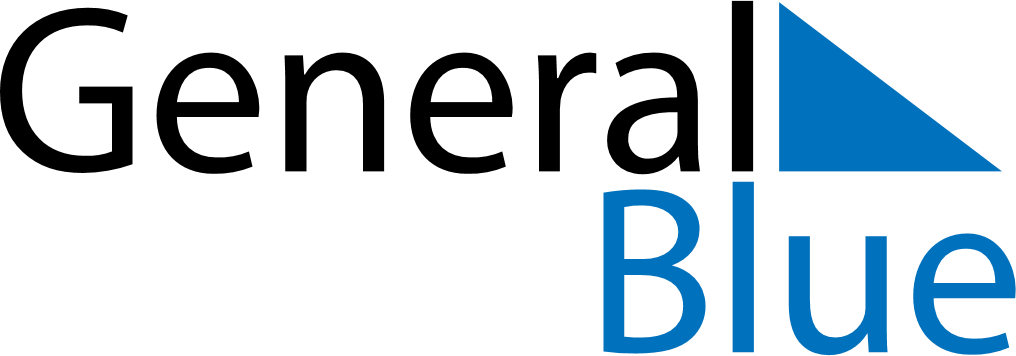 July 2022July 2022July 2022July 2022VietnamVietnamVietnamSundayMondayTuesdayWednesdayThursdayFridayFridaySaturday11234567889101112131415151617181920212222232425262728292930Remembrance Day31